Электронный выпуск новостей о текущих конкурсах российских и международных фондов и программ(10) 2017СОДЕРЖАНИЕ:КНВШ. Конкурс 2017 года бизнес-идей, научно-технических разработок и научно-исследовательских проектов «Молодые, дерзкие, перспективные»	3Конкурс 2017 года на соискание медалей РАН с премиями для молодых ученых и студентов	4Международный конкурс ERA.Net RUS Plus 2017 в области науки и технологий	6Всероссийский конкурс на лучшее произведение для детей и юношества "Книгуру 2017"	7Фотоконкурс «Дикая природа России 2017»	8КНВШ. Конкурс 2017 года бизнес-идей, научно-технических разработок и научно-исследовательских проектов «Молодые, дерзкие, перспективные»Конкурс проводится Комитетом по науке и высшей школе в соответствии с Постановлением Правительства Санкт-Петербурга от 30.06.2010 № 883 «О премиях Правительства Санкт-Петербурга победителям конкурса бизнес-идей, научно-технических разработок и научно-исследовательских проектов под девизом «Молодые, дерзкие, перспективные».Конкурс проводится в целях развития научной и стимулирования инновационной деятельности молодежи.В конкурсе могут принимать участие граждане Российской Федерации в возрасте от 18 до 35 лет, осуществляющие научную, научно-техническую и(или) инновационную деятельность.Номинации конкурса:«Бизнес-идея»,«Научно-техническая разработка»,«Научно-исследовательский проект».В каждой номинации определяются по три победителя (1, 2 и 3 место).Заявки на конкурс принимаются до 10 июня 2017 г. включительно.Этапы проведения Конкурса:Претендент представляет в Сопровождающую организацию заявку на участие в Конкурсе.Поступившие на Конкурс заявки проходят предварительную экспертизу на соответствие формальным требованиям конкурса. Результаты технической экспертизы доводятся до каждого претендента в электронном виде на личный адрес электронной почты претендента, указанной в заявке.В течение 30 дней со дня окончания приема заявок осуществляется профессиональная оценка заявок, соответствующих формальным требованиям конкурса, экспертами. По результатам экспертизы определяются финалисты конкурса. Перечень финалистов Конкурса размещается на официальном сайте Комитета в сети Интернет.Финалисты конкурса осуществляют публичную презентацию работ перед Жюри конкурса. Жюри определяет победителей конкурса по номинациям. В каждой номинации Жюри имеет право определить по три победителя (1, 2 и 3 место). Перечень победителей конкурса размещается на официальном сайте Комитета в сети Интернет. Финалистам Конкурса вручаются сертификаты.Проводится торжественное мероприятие по награждению победителей конкурса. Победителям конкурса вручаются дипломы. Участникам конкурса, заявки которых прошли экспертизу, вручается каталог, содержащий рекомендованные к печати резюме проектов.Победителям конкурса присуждаются премии Правительства Санкт-Петербурга в размере:100 тыс. руб. – за первое место;60 тыс. руб. – за второе место;40 тыс. руб.- за третье местоТелефоны для справок: (812) 310 92 39, (812) 571 49 67, (812) 576-47-27e-mail: konkursmdp@mail.ruСрок окончания приема заявок: 10 июня 2017 г. включительно.Объявление конкурса на сайте Комитета по науке и высшей школе: http://knvsh.gov.spb.ru/contests/view/197/Конкурс 2017 года на соискание медалей РАН с премиями для молодых ученых и студентовРоссийская академия наук объявляет конкурс на соискание медалей РАН с премиями для молодых ученых России и для студентов высших учебных заведений России за лучшие научные работы.В целях выявления и поддержки талантливых молодых исследователей, содействия профессиональному росту научной молодежи, поощрения творческой активности молодых ученых России и студентов высших учебных заведений России в проведении научных исследований Российская академия наук ежегодно присуждает за лучшие научные работы 19 медалей с премиями в размере 50000 рублей каждая молодым ученым России и 19 медалей с премиями в размере 25000 рублей каждая студентам высших учебных заведений России.По результатам работ экспертных комиссий РАН президиум РАН имеет право увеличить количество медалей с премиями как для молодых ученых, так и для студентов.Конкурс на соискание медалей РАН с премиями проводится по следующим основным направлениям:1. Математика2. Общая физика и астрономия3. Ядерная физика4. Физико-технические проблемы энергетики5. Проблемы машиностроения, механики и процессов управления6. Информатика, вычислительная техника и автоматизация7. Общая и техническая химия8. Физикохимия и технология неорганических материалов9. Физико-химическая биология10. Общая биология11. Физиология12. Геология, геофизика, геохимия и горные науки13. Океанология, физика атмосферы, география14. История15. Философия, социология, психология и право16. Экономика17. Мировая экономика и международные отношения18. Литература и язык19. Разработка или создание приборов, методик, технологий и новой научно-технической продукции научного и прикладного значения.На соискание медалей РАН с премиями для молодых ученых России и для студентов высших учебных заведений России за лучшие научные работы принимаются научные работы, выполненные молодыми учеными или студентами, а также их коллективами (не более трех человек), причем принимаются работы, выполненные как самостоятельно молодыми учеными или студентами, так и в соавторстве со старшими коллегами, если творческий вклад в эти работы со стороны молодых ученых или студентов значителен. Старшие коллеги в конкурсе не участвуют.Каждому победителю конкурса вручаются медаль и диплом лауреата, нагрудный значок и выплачивается премия.Премия победителям конкурса - соавторам коллективной работы выплачивается в равных долях.Работы на конкурс 2017 года на соискание медалей РАН с премиями направляются почтой (простым почтовым отправлением, без объявления ценности почтового отправления, без уведомления о вручении) до 1 июля 2017 г. в Комиссию РАН по работе с молодежью по адресу: 119991, Москва, Ленинский проспект, дом 14, корп. 1. Тел.: (499) 237-60-61.На конверте указать одно из 19 направлений, на которое выдвигается работа, и фамилии конкурсантов.Для удобства регистрации и рассмотрения работ рекомендуется выслать на e-mail yras.contest@gmail.com заполненную электронную версию заявки, которую можно скачать по адресу http://yras.ru/grants/application.pdfЗаполнение электронной версии не освобождает от почтового отправления работы на бумажном носителе.Срок окончания приема заявок: 1 июля 2017 г. Объявление на сайте РАН: http://www.ras.ru/news/shownews.aspx?id=f97077c0-ae79-43c4-9a9d-e808857b1fd0#contentМеждународный конкурс ERA.Net RUS Plus 2017 в области науки и технологийОбъявлен Совместный конкурс ERA.Net RUS Plus 2017 в области науки и технологий.Цель конкурса – развитие долгосрочных связей в области науки и технологий между государствами-членами Европейского Союза/ ассоциированными государствами и Россией. Принимаются заявки на научно-исследовательские проекты в следующих областях:Нанотехнологии (Nanotechnologies):Продвинутые нано-сенсоры для окружающей среды и здравоохранения (Advanced nano-sensors for environment and health);Новые функциональные наноматериалы на основе проектирования и моделирования (Novel functional nanomaterials based on design and modelling).Окружающая среда и изменения климата (Environment/Climate change):Влияние климатических изменений и экстремальных климатических явлений на окружающую среду (Impact of climate change and extreme climate events on the environment);Предотвращение и ликвидация последствий загрязнений водных систем (Prevention and remediation of pollution of aquatic systems);Науки о здоровье (Health):Регенеративная медицина, биоматериалы и системы «орган на чипе» (Regenerative medicine, biomaterials and organ-on -a chip-systems);Разработка препаратов для лечения рака, сердечно-сосудистых и инфекционных заболеваний (Drug discovery for cancer, cardiovascular and infectious diseases).Общественные и гуманитарные науки (Social Sciences and Humanities)Проблемы в области демографии, конфликтов и обеспечения безопасности (Demography, conflicts and security issues);Традиционные и нетрадиционные культурные ценности (Traditional and non-traditional cultural values);Возможности и вызовы в области регионального развития и социальной сплоченности (Opportunities for and challenges to regional development and social cohesion).Робототехника (Robotics)Разработка робототехники и взаимодействие «человек-робот» (Robotics Design and Human-Robot Interaction);Робототехника в области сельского хозяйства, медицины, промышленности, морского дела и образования (Robots in agriculture, medicine, industry, maritime and education).Страны-участники конкурса: Бельгия, Болгария, Эстония, Финляндия, Германия, Латвия, Молдавия, Румыния, Россия, Сербия, Словакия, Швейцария, Турция.Минимальный состав консорциума: участники из трех различных стран, при этом как минимум один участник должен быть из России.Право на получение финансирования имеют участники, удовлетворяющие правилам соответствующих национальных финансирующих организаций.Заявки подаются в электронном виде с помощью PT-Outline webtool – https://secure.pt-dlr.de/ptoutline/RUS_ST2017Срок окончания приема заявок:  04.07.2017 (16.00 по московскому времени).Более подробная информация на сайте: http://www.eranet-rus.eu/en/196.phpВсероссийский конкурс на лучшее произведение для детей и юношества "Книгуру 2017"1 мая 2017 года Всероссийский конкурс на лучшее произведение для детей и юношества начинает приём работ.Могут выдвигаться прозаические художественные, художественно-документальные и научно-популярные произведения объёмом от 2 до 10 авторских листов (от 80000 до 400000 знаков), подписанные в печать не ранее 1 января 2015 года. Рукописи принимаются без ограничений по срокам создания.«Книгуру» — единственный литературный конкурс в мире, жюри которого состоит только из детей и подростков 10-16 лет.«Уже восьмой год работает «Книгуру», и за это время конкурс открыл новые произведения выдающихся современных детских писателей — Нины Дашевской, Эдуарда Веркина, Станислава Востокова, Светланы Лавровой, Николая Назаркина, Аи Эн, Ирины Лукьяновой, Евгении Пастернак, Андрея Жвалевского и многих других, — говорит директор «Центра поддержки отечественной словесности» Георгий Урушадзе. — Лауреаты и эксперты конкурса провели больше тысячи встреч в пятидесяти регионах России. С прошлого года проводится конкурс рецензий «Книгуру в Британии», объединяющий молодежь двух стран. Уже в мае начнутся проекты «Книгуру в Америке» и «Книгуру в Чехии».Новинкой сезона станет и сотрудничество с издательской платформой Ridero.ru. Каждый соискатель может отправить свою работу как на электронный адрес kniguru@bigbook.ru, так и загрузив произведение на сервис «Ридеро» — в этом случае эксперты конкурса получат готовую — свёрстанную и оформленную книгу.Произведения соискателей принимаются до 31 июля 2017 года. Номинаторами могут быть авторы, издательства, библиотеки, средства массовой информации. Длинный список будет объявлен в сентябре, Короткий — в октябре. Голосование школьников, определяющих три лучшие книги года, закончится в начале декабря.Конкурс проводится Некоммерческим партнёрством «Центр поддержки отечественной словесности» при содействии Федерального агентства по печати и массовым коммуникациям.Срок окончания приема заявок: до 31 июля 2017 года.Сайт конкурса: http://kniguru.info/Фотоконкурс «Дикая природа России 2017»Конкурс «Дикая природа России 2017» проводится с целью привлечения читательской аудитории к журналу «National Geographic Россия».Работы принимаются с 18 апреля до 30 сентября 2017 года.В конкурсе могут принимать участие граждане Российской Федерации, достигшие 18 лет. Несовершеннолетние участники могли предоставить свои работы в рамках номинации «Юные таланты». Напоминаем, что каждый участник может предоставить на конкурс не более 10 изображений.Номинации конкурса:Млекопитающие;Птицы;Пейзажи;Макросъемка;Растения;От заката до рассвета;Природа в черно-белых тонах;Подводная съемка;Заповедная Россия;Мамы и детеныши;Фотоистория;Городские джунгли;Энергия жизни;Мобильные фото, опубликованные участниками на личных страницах в социальных сетях VKontakte, Facebook и Instagram с добавленным хэштегом #ДПР2017.Новая номинация «Городские джунгли». Это возможность показать, как дикие животные приспосабливаются к жизни в городе.Для участия в номинации «Фотоистория» необходимо присылать свои работы (не более 8 фотографий) по адресу natgeoru@imedia.ru, указав в теме письма «Фотоистория ДПР-2017».В 2016 году вместе с Бинбанком организаторы конкурса запустили новую номинацию «Энергия жизни». Идея номинации не теряет актуальности и в 2017 году: «Энергия жизни» — это заложенная природой несгибаемая воля преодолевать все, что стремится как-то ограничить саму жизнь. Вечное движение вперед, километрами, поколениями, жертвами, радостью первым лучам нового дня. Она проявляется и в ростке, пробившемся из сгоревшего пня, и в диком буйстве стихии, и в нежности медведицы к своему медвежонку.Главный приз конкурса — 300 000 рублей.Призы в специальной номинации «Энергия жизни» от генерального партнера:Карта Бинбанка номиналом в 100 000 бонусов и профессиональный фотоаппарат стоимостью не менее 100 000 рублей. Модель будет объявлена дополнительно;Карта Бинбанка номиналом в 50 000 бонусов;Карта Бинбанка номиналом в 25 000 бонусов. *1 бонус равен 1 рублю. Срок окончания приема заявок: 30 сентября 2017 годаСайт конкурса: http://www.nat-geo.ru/photo/contest/1034240-dikaya-priroda-rossii-2017/Уважаемые коллеги!Перед отправкой заявки на любой конкурс, ее необходимо зарегистрировать в Информационно-аналитическом отделе Управления научных исследований у Екатерины Алексеевны Богдановой.Подробную информацию о конкурсах, конкурсную документацию, консультации по оформлению заявок Вы можете получить в информационно-аналитическом отделе Управления научных исследований (5 корпус, комн. 303)Информация о конкурсах, грантах, стипендиях, конференциях размещена на веб-странице РГПУ им. А.И. Герцена по ссылке:http://www.herzen.spb.ru/main/nauka/1319113305/Предыдущие номера электронного выпуска Вы можете найти на нашем сайте по адресам:http://mnpk.herzen.spb.ru/?page=metodicsConsalting  или http://www.herzen.spb.ru/main/nauka/1319113305/1319194352/ РГПУ им. А.И. Герцена,Управление научных исследований«Информационно-аналитический отдел»,Тел: 36-44, 36-46E-mail: iao@herzen.spb.ru2017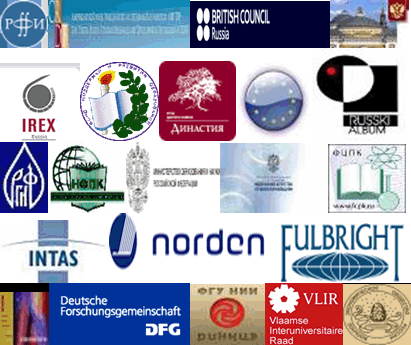 КОНКУРСЫ РОССИЙСКИХ И МЕЖДУНАРОДНЫХ ФОНДОВ И ПРОГРАММ